Criterios de Evaluación del Asesor del Plan de TesisEl asesor debe reconocer las siguientes características en el plan de tesis y mencionar que cumple con las mismas, en el los puntos 4 y 5 del formato anexo en el presente archivo:La utilización apropiada de herramientas de Ingeniería industrial. Los objetivos son relevantes y aportan al desarrollo del país.Los objetivos específicos están alineados con el objetivo general.Existe coherencia entre los objetivos, la metodología y los resultados de la tesis.  La información y sus fuentes son adecuadas para los fines de la tesis.La bibliografía sustenta adecuadamente el tema y las conclusiones de la tesis. La investigación tiene un valor agregado y suficiente creatividad en relación al estado del conocimiento del tema.La investigación debe ser original, se debe aplicar la normativa vigente en la universidad referente al plagio.UNIVERSIDAD ANTONIO RUIZ DE MONTOYA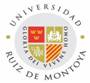 COMITÉ DE GRADOS Y TÍTULOSFICHA DEL GRADUANDO					________________________________					         Firma del alumnoINFORME DEL ASESOR DE TESISAprobado 		: 			Desaprobado 		: 			Aprobado con observaciones	: 			Pueblo Libre,                                                                                                          ___________________________						Nombre, DNI y firma del Asesor 1.- DATOS DEL POSTULANTE1.- DATOS DEL POSTULANTE1.- DATOS DEL POSTULANTE1.- DATOS DEL POSTULANTEApellidos y nombres	 :Código universitario	 :Título al que postula	 :Año – semestre de ingreso	:Año – semestre de egreso	 :Correo electrónico y teléfono:2. PLAN DE TESISTítulo	 :Asesor propuesto:Fecha de presentación:4.- INFORME Y OPINIÓN DEL ASESOR SOBRE EL PLAN DE TESIS5.  DICTAMEN